На территории Ярославской области продолжают действовать ограничительные мероприятия в связи с распространением африканской чумы свиней. Сегодня в Ярославской области число очагов заражения АЧС достигло 27-ми - генетический материал вируса выявлен в 13-ти муниципальных районах региона. Указом губернатора области Дмитрия Миронова установлен карантин. Специалистами государственной ветеринарной службы проводятся мероприятия по ликвидации очагов африканской чумы свиней и предотвращению распространения возбудителя болезни.Департаменты АПКиПР и ветеринарии предлагают хозяйствам, занимающимся свиноводством, перейти на альтернативные виды животноводства – гусеводство, овцеводство, козоводство и другие.В ряде районов области – Любимском, Борисоглебском, Рыбинском, Тутаевском, Гаврилов-Ямском, Первомайском, Угличском, а также Костромской области хозяйства, занимающиеся сегодня свиноводством, могут приобрести кур, гусей, уток, цесарок, овец, коз по выгодной цене. Перейти на альтернативные виды животноводства предложено ярославским фермерам, разводящим свиней, и ЛПХ, которые не могут обеспечить биологическую защищенность хозяйств (4 компартмент).Прошу Вас  довести списки сельскохозяйственных животных и мест приобретения до администраций городских и сельских поселений с целью проработки вопроса приобретения владельцами личных подсобных хозяйств животных для перехода на альтернативные виды животноводства.В случае необходимости департаменты АПКиПР и ветеринарии готовы оказать консультационную помощь в рамках своей компетенции.О проделанной работе прошу отчитаться в срок до 10.08.2021.   Дополнительно сообщаю, что ситуация, связанная с возникновением очагов АЧС, находится на контроле Правительства Ярославской области и Правительства РФ.Приложение: информация о возможности приобретения сельскохозяйственных животных в хозяйствах Ярославской области на 1 л. в 1 экз.8(4852) 40-04-22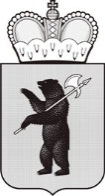 ДЕПАРТАМЕНТ ВЕТЕРИНАРИИ  яРОСЛАВСКОЙ ОБЛАСТИ ул. Чехова, д.5, г. Ярославль, 150054 Телефон (4852) 40-04-23Факс (4852) 78-57-65e-mail: depvet@yarregion.ruhttp://yarregion.ru/depts/depvet/ОКПО 12678902, ОГРН 1127604016231ИНН/КПП 7604233593 / 760601001__________________№______________На №           от           Главам органов местного самоуправления Ярославской областиО направлении информации по спискам сельскохозяйственных животныхДиректор департаментаА.Л. Чавгун